TERÜLETI ÉS TÁRSADALMI EGYENLŐTLENSÉGEK MAGYARORSZÁGON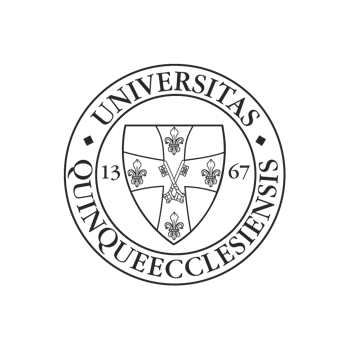          SZAKMAI KONFERENCIARegisztrációAlulírott, ezúton jelentkezem résztvevőként a Pécsi Tudományegyetem Bölcsészet -és Társadalomtudományi Kar Társadalmi Felzárkózás és Szociális Gazdaság Kutatóközpontja, a Pécsi Tudományegyetem Bölcsészet- és Társadalomtudományi Kar Neveléstudományi Intézet Romológia és Nevelésszociológia Tanszéke, valamint a Human Exchange Alapítvány által szervezett, 2023. február 16-án megrendezendő szakmai konferenciára.………………………………….., 2023. …………………..…………………………………………………………………..aláírásNév:Beosztás:Munkahely neve:Munkahely címe:Telefonszám:E-mail: